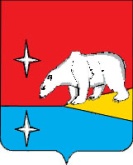 ГЛАВАГОРОДСКОГО ОКРУГА ЭГВЕКИНОТП О С Т А Н О В Л Е Н И Е от 3 апреля 2018 года	№ 32 -пг	п. ЭгвекинотО мерах по реализации отдельных положений Федерального закона от 21 июля 2005 года № 115-ФЗ «О концессионных соглашениях» В соответствии с Федеральным законом от 21 июля 2005 года № 115-ФЗ «О концессионных соглашениях», в целях привлечения инвестиций в городской округ Эгвекинот, обеспечения эффективного использования муниципального имущества, а также организации взаимодействия органов местного самоуправления городского округа Эгвекинот при подготовке, заключении, исполнении, изменении и прекращении концессионных соглашений, руководствуясь Уставом городского округа Эгвекинот,П О С Т А Н О В Л Я Ю:1. Определить Администрацию городского округа Эгвекинот уполномоченным органом по рассмотрению предложений лиц, выступивших с инициативой заключения концессионного соглашения, поступившего в соответствии с  Федеральным законом от 21 июля 2005 года         № 115-ФЗ «О концессионных соглашениях», и принятию решения о заключении концессионного соглашения.2. Утвердить прилагаемые: 2.1. Порядок формирования и утверждения перечня объектов, в отношении которых планируется заключение концессионных соглашений на территории городского округа Эгвекинот.2.2. Порядок рассмотрения предложений лиц, выступивших с инициативой заключения концессионного  соглашения, и принятия решения о заключении концессионного соглашения  в  городском округе Эгвекинот.2.3. Порядок проведения конкурса на право заключения концессионного соглашения на территории городского округа Эгвекинот. 2.4. Состав рабочей группы по рассмотрению предложений лиц, выступивших с инициативой заключения концессионного соглашения, и принятия решения о заключении концессионного соглашения.3. Настоящее постановление подлежит обнародованию в местах, определенных Уставом городского округа Эгвекинот, и размещению на официальном сайте Администрации городского округа Эгвекинот в информационно-телекоммуникационной сети «Интернет».4. Настоящее постановление вступает в силу со дня обнародования. 5. Контроль за исполнением настоящего постановления возложить на первого заместителя Главы Администрации – начальника Управления промышленной и сельскохозяйственной политики Администрации городского округа Эгвекинот А.М. Абакарова.                                                                                                                                      Р. В. КоркишкоПроект постановления Главы городского округа Эгвекинот «О мерах по реализации отдельных положений Федерального закона от 21 июля 2005 года    № 115-ФЗ «О концессионных соглашениях»» от ___ февраля 2018 г. № ___ - пгРазослано: дело, прокуратура, Управление ФЭИ, Управление промышленной и сельскохозяйственной политики Администрации ГО Эгвекинот.УТВЕРЖДЕНпостановлением Главыгородского округа Эгвекинотот   3 апреля 2018 года № 32 -пгПорядокформирования и утверждения перечня объектов, в отношении которых планируется заключение концессионных соглашений на территории городского округа Эгвекинот1. Настоящий Порядок устанавливает процедуру формирования и утверждения перечня объектов, право собственности на которые принадлежит или будет принадлежать городскому округу Эгвекинот, в отношении которых планируется заключение концессионных соглашений (далее - Перечень) в соответствии с Федеральным законом от 21 июля 2005 года № 115-ФЗ «О концессионных соглашениях».2. Формирование Перечня осуществляется Администрацией городского округа Эгвекинот (далее - Уполномоченный орган) ежегодно на основании предложений, представляемых органами местного самоуправления городского округа Эгвекинот в соответствии с ведомственной принадлежностью объектов, в отношении которых планируется заключение концессионных соглашений, на основании пункта 3 настоящего Порядка.3. Для формирования Перечня Управление финансов, экономики и имущественных отношений городского округа Эгвекинот ежегодно, до 20 декабря года, предшествующего году утверждения Перечня, представляет в Уполномоченный орган предложения, содержащие:сведения об объектах, в отношении которых планируется заключение концессионных соглашений, согласно приложению к настоящему Порядку;выписки из Единого государственного реестра недвижимости на объекты, в отношении которых планируется заключение концессионных соглашений, или иных документов о праве муниципальной собственности, документов, подтверждающих наличие объектов незавершенного строительства, при наличии.4. В случае представления предложений по включению в Перечень объектов теплоснабжения, централизованных систем горячего водоснабжения, холодного водоснабжения и (или) водоотведения, отдельных объектов таких систем, уполномоченный орган организует необходимые мероприятия по проведению технического обследования имущества, предлагаемого к включению в Перечень имущества, и размещает сведения о порядке получения копии подготовленного в соответствии с требованиями нормативных правовых актов Российской Федерации в сфере теплоснабжения, водоснабжения и водоотведения отчета о техническом обследовании имущества, предлагаемого к включению в Перечень (далее - копия отчета о техническом обследовании имущества), на официальном сайте Российской Федерации в информационно-телекоммуникационной сети «Интернет» для размещения информации о проведении торгов, определенном Правительством Российской Федерации, а также на официальном сайте Администрации городского округа Эгвекинот в информационно-телекоммуникационной сети «Интернет» (далее – официальные сайты).5. Уполномоченный орган рассматривает документы Управления финансов, экономики и имущественных отношений городского округа Эгвекинот, представленные в соответствии с пунктом 3 настоящего Порядка, копию отчета о техническом обследовании имущества, предусмотренном пунктом 4 настоящего Порядка, и формирует Перечень, за исключением случаев, указанных в пункте 6 настоящего Порядка.6. Объекты не включаются Уполномоченным органом в Перечень в случаях, если:объект не относится к объектам, указанным в статье 4 Федерального закона от 21 июля 2005 года № 115-ФЗ «О концессионных соглашениях»; Управлением финансов, экономики и имущественных отношений городского округа Эгвекинот  не  представлены  или  представлены  в  неполном  объеме  документы,  указанные в 2пункте 3 настоящего Порядка.7. Перечень утверждается постановлением Администрации городского округа Эгвекинот ежегодно до 1 февраля.8. Перечень и сведения о порядке получения копии отчета о техническом обследовании имущества (при наличии в Перечне объектов, указанных в пункте 4 настоящего Порядка) ежегодно, до 10 февраля, подлежат размещению уполномоченным органом на официальных сайтах.9. Перечень носит информационный характер. Отсутствие в Перечне какого-либо объекта не является препятствием для заключения концессионного соглашения с лицами, выступающими с инициативой заключения концессионного соглашения, согласно части 4.1 статьи 37 Федерального закона от 21 июля 2015 года № 115-ФЗ «О концессионных соглашениях».10. Объекты, в отношении которых планируется заключение концессионных соглашений на территории городского округа Эгвекинот, вносятся в Перечень по форме согласно приложению к настоящему Порядку.Переченьобъектов, в отношении которых планируется заключение концессионных соглашенийУТВЕРЖДЕНпостановлением Главыгородского округа Эгвекинотот   3 апреля 2018 года № 32 -пгПорядокрассмотрения предложений лиц, выступивших с инициативой заключения концессионного соглашения, и принятия решения о заключении концессионного соглашения в городском округе ЭгвекинотОбщие положения1.1. Настоящий Порядок устанавливает процедуру рассмотрения  предложений лиц, выступивших с инициативой заключения концессионного соглашения, и принятия решения о заключении концессионного соглашения в городском округе Эгвекинот.1.2. Лицо, выступающее с инициативой заключения концессионного соглашения, может являться индивидуальным предпринимателем, российским или иностранным юридическим лицом либо действующими без образования юридического лица по договору простого товарищества (договору о совместной деятельности) двумя и более указанными юридическими лицами и должно отвечать требованиям, предусмотренным частью 4.11 статьи 37 Федерального закона от 21 июля 2005 года № 115-ФЗ «О концессионных соглашениях» (далее - инициатор заключения концессионного соглашения). Концедентом по концессионному соглашению выступает муниципальное образование городской округ Эгвекинот, от имени которого выступает Администрация городского округа Эгвекинот (далее – Администрация).Объектом концессионного соглашения является соответствующее статье 4 Федерального закона от 21 июля 2005 года № 115-ФЗ «О концессионных соглашениях» (далее – 115-ФЗ «О концессионных соглашениях»)  создаваемое и (или) реконструируемое имущество, право собственности на которое принадлежит или будет принадлежать городскому округу Эгвекинот.  Порядок рассмотрения предложенийлиц, выступивших с инициативой заключения концессионного соглашения2.1. Инициатор заключения концессионного соглашения направляет в Администрацию (далее - Уполномоченный орган) предложение о заключении концессионного соглашения по форме, утвержденной постановлением Правительства Российской Федерации от 31 марта     2015 года № 300.Проект концессионного соглашения должен быть разработан в соответствии с примерными соглашениями, утвержденными Правительством Российской Федерации, содержать существенные условия, установленные  115-ФЗ «О концессионных соглашениях», другими федеральными законами и может включать в себя не урегулированные этими примерными соглашениями и не противоречащие законодательству Российской Федерации и конкурсной документации условия.2.2. Инициатор заключения концессионного соглашения вправе проводить с Уполномоченным органом переговоры, связанные с подготовкой проекта концессионного соглашения, до направления предложения о заключении концессионного соглашения.2.3. Уполномоченный орган после получения предложения о заключении концессионного соглашения в течение двух рабочих дней направляет в исполнительные органы государственной власти Чукотского автономного округа и органы местного самоуправления городского округа Эгвекинот, в рамках компетенции которых находится рассматриваемый проект,  предложение о заключении концессионного соглашения с приложением проекта концессионного соглашения для рассмотрения.В случае, если объектом концессионного соглашения являются объекты теплоснабжения, централизованные системы горячего водоснабжения, холодного водоснабжения и (или) водоотведения, отдельные объекты таких систем, Уполномоченный орган в течение семи рабочих дней со дня поступления предложения о заключении концессионного соглашения направляет такое предложение в Комитет государственного регулирования цен и тарифов Чукотского автономного округа для согласования содержащихся в предложении о заключении концессионного соглашения долгосрочных параметров регулирования деятельности концессионера (долгосрочных параметров регулирования цен (тарифов), определенных в соответствии с нормативными правовыми актами Российской Федерации в сфере теплоснабжения, водоснабжения и водоотведения, долгосрочных параметров государственного регулирования цен (тарифов) в сфере теплоснабжения) и метода регулирования тарифов. Указанное согласование осуществляется в порядке, установленном Правительством Российской Федерации.2.4. Органы местного самоуправления городского округа Эгвекинот в течение десяти рабочих дней с момента поступления указанных документов направляют в адрес Уполномоченного органа информацию о целесообразности или нецелесообразности заключения концессионного соглашения либо о целесообразности заключения концессионного соглашения на иных условиях концессионного соглашения.В случае направления органами местного самоуправления городского округа Эгвекинот в адрес Уполномоченного органа информации о нецелесообразности заключения концессионного соглашения, такой отказ подлежит обоснованию в соответствии с частью 4.6 статьи 37 115-ФЗ «О концессионных соглашениях».Порядок принятия решения о заключении концессионного соглашения3.1. Решение о заключении концессионного соглашения принимается с учетом требований, установленных бюджетным законодательством Российской Федерации: в отношении объектов концессионного соглашения, право собственности на которые принадлежит муниципальному образованию городской округ Эгвекинот, - Администрацией.3.2. После поступления информации от органов, указанных в п. 5 Порядка, Уполномоченный орган не позднее 10 календарных дней организует заседание рабочей группы, на котором принимает одно из следующих решений:1) о возможности заключения концессионного соглашения в отношении конкретных объектов недвижимого имущества или недвижимого имущества и движимого имущества, технически связанных между собой и предназначенных для осуществления деятельности, предусмотренной концессионным соглашением на представленных в предложении условиях;2) возможности заключения концессионного соглашения в отношении конкретных объектов недвижимого имущества или недвижимого и движимого имущества, технически связанных между собой и предназначенных для осуществления деятельности, предусмотренной концессионным соглашением на иных условиях;3) невозможности заключения концессионного соглашения в отношении конкретных объектов недвижимого имущества или недвижимого и движимого имущества, технически связанных между собой и предназначенных для осуществления деятельности, предусмотренной концессионным соглашением с указанием основания отказа.Решение принимается в форме распоряжения Администрации.3.3. Решением о заключении концессионного соглашения устанавливаются:1) условия концессионного соглашения в соответствии со статьями 10 и 42 115-ФЗ «О концессионных соглашениях»;2) критерии конкурса и параметры критериев конкурса;3) вид конкурса (открытый конкурс или закрытый конкурс);4) перечень лиц, которым направляются приглашения принять участие в конкурсе (в случае проведения закрытого конкурса);5) срок опубликования в официальном издании, размещения на официальном сайте в информационно-телекоммуникационной сети «Интернет» сообщения о проведении открытого конкурса или, в случае проведения закрытого конкурса, срок направления сообщения о проведении закрытого конкурса с приглашением принять участие в закрытом конкурсе определенным решением о заключении концессионного соглашения лицам;6) орган, уполномоченный концедентом на:- утверждение конкурсной документации, внесение изменений в конкурсную документацию, за исключением устанавливаемых в соответствии с решением о заключении концессионного соглашения положений конкурсной документации;- создание конкурсной комиссии по проведению конкурса, утверждение персонального состава конкурсной комиссии.3.4.  В случае принятия Уполномоченным органом решения о возможности заключения концессионного соглашения на представленных инициатором заключения концессионного соглашения условиях,  Уполномоченный орган в течение трех календарных дней со дня принятия указанного решения направляет копию такого решения инициатору заключения концессионного соглашения по почте  заказным письмом с уведомлением или иным способом, указанным инициатором заключения концессионного соглашения.3.5. В случае принятия Уполномоченным органом решения о возможности заключения концессионного соглашения на иных условиях, чем предложено инициатором заключения концессионного соглашения, такое решение доводится Уполномоченным органом до сведения инициатора заключения концессионного соглашения в письменной форме в течение трех календарных дней со дня его принятия, с указанием срока, времени и места проведения переговоров в форме совместного совещания с участием инициатора заключения концессионного соглашения, органов местного самоуправления городского округа Эгвекинот, а также иных исполнительных органов государственной власти Чукотского автономного округа, в рамках компетенции которых находится рассматриваемый проект, в целях обсуждения иных условий концессионного соглашения. Переговоры проводятся в срок, не превышающий пятнадцати календарных дней с момента принятия решения о возможности заключения концессионного соглашения на иных условиях, чем предложено инициатором заключения концессионного соглашения. Результаты переговоров оформляются протоколом.3.6. В случае, если в ходе проведения переговоров, стороны не достигли согласия по условиям концессионного соглашения, Уполномоченный орган на основании протокола переговоров в течение пяти  календарных дней принимает решение в форме распоряжения  о невозможности заключения концессионного соглашения с указанием основания отказа и направляет копию такого решения инициатору заключения концессионного соглашения.3.7.  В случае, если в ходе проведения переговоров стороны достигли согласия по условиям концессионного соглашения, Уполномоченный орган оформляет протокол переговоров, содержащий условия концессионного соглашения, и направляет такой протокол инициатору заключения концессионного соглашения в течение четырех календарных дней со дня его подписания.3.8.  Инициатор заключения концессионного соглашения представляет в Уполномоченный орган предложение о заключении концессионного соглашения, проект концессионного соглашения с внесенными по результатам переговоров изменениями.3.9. Уполномоченный орган в трехдневный срок рассматривает предложение о заключении концессионного соглашения, проект концессионного соглашения с внесенными по результатам переговоров изменениями, принимает решение о заключении концессионного соглашения в форме распоряжения.3.10. Концессионное соглашение заключается путем проведения конкурса на право заключения концессионного  соглашения, за исключением случаев, установленных 115-ФЗ «О концессионных соглашениях».3.11. Конкурс на право заключения концессионного соглашения осуществляется в соответствии с положениями 115-ФЗ «О концессионных соглашениях».3.12. В случае, если федеральным законом предусмотрено заключение  концессионного соглашения без проведения конкурса, решением о заключении  концессионного соглашения устанавливаются условия концессионного соглашения, порядок заключения концессионного соглашения и требования к концессионеру.УТВЕРЖДЕНпостановлением Главыгородского округа Эгвекинотот   3 апреля 2018 года № 32 -пгПорядокпроведения конкурса на право заключения концессионного соглашения на территории городского округа Эгвекинот1. Общие положения1.1. Настоящий Порядок проведения конкурса на право заключения концессионного соглашения на территории городского округа Эгвекинот (далее – Порядок) разработан в соответствии с Федеральным законом от 21 июля 2005 года № 115-ФЗ «О концессионных соглашениях» (далее – Федеральный закон) с целью установления процедуры проведения конкурса на право заключения концессионного соглашения в отношении имущества, находящегося в собственности городского округа Эгвекинот.1.2. В настоящем Порядке используются следующие определения:1) сторонами концессионного соглашения являются:концедент - муниципальное образование, от имени которого выступает орган местного самоуправления;концессионер - индивидуальный предприниматель, российское или иностранное юридическое лицо либо действующие без образования юридического лица по договору простого товарищества (договору о совместной деятельности) два и более указанных юридических лица;2) объект концессионного соглашения – недвижимое имущество или недвижимое имущество и движимое имущество, технологически связанные между собой и предназначенные для осуществления деятельности, предусмотренной концессионным соглашением, находящееся в собственности муниципального образования, свободное от прав третьих лиц, которое может быть объектом концессионных соглашений в соответствии с законодательством Российской Федерации о концессионных соглашениях. В целях настоящего Порядка под объектом концессионного соглашения понимается следующее: системы коммунальной инфраструктуры и иные объекты коммунального хозяйства, в том числе объекты тепло-, энергоснабжения, централизованные системы горячего водоснабжения, холодного водоснабжения и (или) водоотведения, отдельные объекты таких систем, объекты, на которых осуществляются обработка, утилизация, обезвреживание, размещение твердых коммунальных отходов, объекты, предназначенные для освещения территорий городских и сельских поселений, объекты, предназначенные для благоустройства территорий, а также объекты социального обслуживания населения;3) концессионная плата - предусмотренная концессионным соглашением плата, вносимая концессионером концеденту в период использования (эксплуатации) объекта концессионного соглашения;4) концессионное соглашение - соглашение о создании и (или) реконструкции объекта муниципальной собственности муниципального образования, разрабатываемое на основе утвержденных Правительством Российской Федерации типовых концессионных соглашений и в соответствии с Федеральным законом;5) реконструкция объекта концессионного соглашения – мероприятия по переустройству объекта концессионного соглашения на основе внедрения новых технологий, механизации и автоматизации производства, модернизации и замены морально устаревшего и физически изношенного оборудования новым более производительным оборудованием, изменению технологического или функционального назначения объекта концессионного соглашения или его отдельных частей, иные мероприятия по улучшению характеристик и эксплуатационных свойств объекта концессионного соглашения (осуществление отделимых и неотделимых улучшений объекта концессионного соглашения).1.3. Концедентом по концессионному соглашению выступает муниципальное образование городской округ Эгвекинот, от имени которого выступает Администрация городского округа Эгвекинот (далее – Администрация)2. Порядок проведения конкурса на право заключения концессионного соглашения2.1. Конкурс на право заключения концессионного соглашения (далее - конкурс) в соответствии со ст. 21 Федерального закона может быть открытым (заявки на участие в конкурсе могут представлять любые лица) или закрытым (заявки на участие в конкурсе могут представлять лица, которым направлены приглашения принять участие в таком конкурсе в соответствии с решением о заключении концессионного соглашения).2.2. Решением о заключении концессионного соглашения устанавливаются:1) условия концессионного соглашения в соответствии со статьей 10 Федерального закона (далее - условия конкурса);2) критерии конкурса и параметры критериев конкурса;3) вид конкурса (открытый конкурс или закрытый конкурс);4) перечень лиц, которым направляются приглашения принять участие в конкурсе (в случае проведения закрытого конкурса);5) срок опубликования в официальном издании, размещения на официальном сайте в информационно-телекоммуникационной сети "Интернет" сообщения о проведении открытого конкурса или, в случае проведения закрытого конкурса, срок направления сообщения о проведении закрытого конкурса с приглашением принять участие в закрытом конкурсе определенным решением о заключении концессионного соглашения лицам;6) орган, уполномоченный концедентом на:а) утверждение конкурсной документации, внесение изменений в конкурсную документацию, за исключением устанавливаемых в соответствии с решением о заключении концессионного соглашения положений конкурсной документации;б) создание конкурсной комиссии по проведению конкурса (далее - конкурсная комиссия), утверждение персонального состава конкурсной комиссии.В случае, если объектом концессионного соглашения являются объекты теплоснабжения, централизованные системы горячего водоснабжения, холодного водоснабжения и (или) водоотведения, отдельные объекты таких систем, решением концедента также устанавливаются: 1) задание, формируемое в соответствии с частью 2.4 статьи 22 Федерального закона, и минимально допустимые плановые значения показателей деятельности концессионера;2) требование об указании участниками конкурса в составе конкурсного предложения мероприятий по созданию и (или) реконструкции объекта концессионного соглашения, обеспечивающих достижение предусмотренных заданием целей и минимально допустимых плановых значений показателей деятельности концессионера, с описанием основных характеристик этих мероприятий.2.3. Конкурсная документация должна быть разработана в соответствии с требованиями статьи  23 Федерального закона, согласно которым также вносятся изменения в нее концедентом.2.4.   Конкурсная документация утверждается концедентом и председателем конкурсной комиссии.2.5. Для проведения конкурса концедентом создается конкурсная комиссия в количестве не менее 5 человек в порядке, установленном статьей 25 Федерального закона. 2.6. В случаях, когда объектом концессионного соглашения являются объекты теплоснабжения, централизованные системы горячего водоснабжения, холодного водоснабжения и (или) водоотведения, отдельные объекты таких систем, в качестве критериев конкурса устанавливаются:1) предельный размер расходов на создание и (или) реконструкцию объекта концессионного соглашения, которые предполагается осуществить концессионером, на каждый год срока действия концессионного соглашения;2) объем расходов, финансируемых за счет средств концедента, на создание и (или) реконструкцию объекта концессионного соглашения на каждый год срока действия концессионного соглашения в случае, если решением о заключении концессионного соглашения, конкурсной документацией предусмотрено принятие концедентом на себя расходов на создание и (или) реконструкцию данного объекта;3) объем расходов, финансируемых за счет средств концедента, на использование (эксплуатацию) объекта концессионного соглашения на каждый год срока действия концессионного соглашения в случае, если решением о заключении концессионного соглашения, конкурсной документацией предусмотрено принятие концедентом на себя расходов на использование (эксплуатацию) данного объекта;4) долгосрочные параметры регулирования деятельности концессионера в соответствии с  п. 2.6.2 настоящего Порядка;5) плановые значения показателей деятельности концессионера;6) плата концедента в случае, если в качестве критериев конкурса не установлены критерии, указанные в подпунктах 2 и 3 настоящего пункта, и если решением о заключении концессионного соглашения, конкурсной документацией предусмотрена плата концедента.2.7. К долгосрочным параметрам регулирования деятельности концессионера, которые в соответствии с п. 2.6 настоящего Порядка устанавливаются в качестве критериев конкурса, относятся:1) базовый уровень операционных расходов;2) показатели энергосбережения и энергетической эффективности;3) норма доходности инвестированного капитала, норматив чистого оборотного капитала в случае, если конкурсной документацией предусмотрен метод обеспечения доходности инвестированного капитала или метод доходности инвестированного капитала;4) нормативный уровень прибыли в случае, если конкурсной документацией предусмотрен метод индексации установленных тарифов или метод индексации.2.8. Для каждого критерия конкурса устанавливаются следующие параметры:1) начальное условие в виде не равного нулю числа (далее - начальное значение критерия конкурса);2) уменьшение или увеличение начального значения критерия конкурса в конкурсном предложении;3) коэффициент, учитывающий значимость критерия конкурса.2.9. В конкурсном предложении для каждого критерия конкурса указывается значение предлагаемого участником конкурса условия в виде числа. Кроме того, в конкурсном предложении для каждого критерия конкурса указывается значение предлагаемого участником конкурса условия в виде числового значения на каждый год срока действия концессионного соглашения.2.10. Значения коэффициентов, учитывающих значимость критерия конкурса, могут изменяться от нуля до единицы, и сумма значений всех коэффициентов должна быть равна единице.2.11. Заявки на участие в конкурсе должны отвечать требованиям, установленным к таким заявкам конкурсной документацией, и содержать документы и материалы, предусмотренные конкурсной документацией и подтверждающие соответствие заявителей требованиям, предъявляемым к участникам конкурса.Срок представления заявок на участие в конкурсе должен составлять не менее чем тридцать рабочих дней со дня опубликования и размещения сообщения о проведении конкурса или со дня направления такого сообщения лицам в соответствии с решением о заключении концессионного соглашения одновременно с приглашением принять участие в конкурсе.Представленная в конкурсную комиссию заявка на участие в конкурсе подлежит регистрации в журнале заявок под порядковым номером с указанием даты и точного времени ее представления (часы и минуты) во избежание совпадения этого времени со временем представления других заявок на участие в конкурсе. На копии описи представленных заявителем документов и материалов делается отметка о дате и времени представления заявки на участие в конкурсе с указанием номера этой заявки.Конверт с заявкой на участие в конкурсе, представленной в конкурсную комиссию по истечении срока представления заявок на участие в конкурсе, не вскрывается и возвращается представившему ее заявителю вместе с описью представленных им документов и материалов, на которой делается отметка об отказе в принятии заявки на участие в конкурсе.В случае, если по истечении срока представления заявок на участие в конкурсе представлено менее двух заявок на участие в конкурсе, конкурс по решению концедента, принимаемому на следующий день после истечения этого срока, объявляется несостоявшимся.Заявитель вправе изменить или отозвать свою заявку на участие в конкурсе в любое время до истечения срока представления в конкурсную комиссию заявок на участие в конкурсе. Изменение заявки на участие в конкурсе или уведомление о ее отзыве считается действительным, если такое изменение или такое уведомление поступило в конкурсную комиссию до истечения срока представления заявок на участие в конкурсе.2.12. Конверты с заявками на участие в конкурсе вскрываются на заседании конкурсной комиссии в порядке, в день, во время и в месте, которые установлены конкурсной документацией. При этом объявляются и заносятся в протокол о вскрытии конвертов с заявками на участие в конкурсе наименование (фамилия, имя, отчество) и место нахождения (место жительства) каждого заявителя, конверт с заявкой на участие в конкурсе которого вскрывается, а также сведения о наличии в этой заявке документов и материалов, представление которых заявителем предусмотрено конкурсной документацией.Вскрытию подлежат все конверты с заявками на участие в конкурсе, представленными в конкурсную комиссию до истечения установленного конкурсной документацией срока представления заявок на участие в конкурсе.2.13. Предварительный отбор участников конкурса проводится в установленном конкурсной документацией порядке конкурсной комиссией в соответствии со статьей 29 Федерального закона. 2.14. Конкурсная комиссия в течение трех рабочих дней со дня подписания членами конкурсной комиссии протокола проведения предварительного отбора участников конкурса, но не позднее, чем за шестьдесят рабочих дней до дня истечения срока представления конкурсных предложений в конкурсную комиссию, направляет участникам конкурса уведомление с предложением представить конкурсные предложения. Заявителям, не допущенным к участию в конкурсе, направляется уведомление об отказе в допуске к участию в конкурсе с приложением копии указанного протокола и возвращаются внесенные ими суммы задатков в течение пяти рабочих дней со дня подписания указанного протокола членами конкурсной комиссии при условии, что конкурсной документацией предусмотрено внесение задатка до даты окончания представления заявок на участие в конкурсе.2.15. Конкурсное предложение оформляется на русском языке в письменной форме в двух экземплярах (оригинал и копия) в порядке, установленном статьей 30 Федерального закона. Вскрытие конвертов с конкурсными предложениями производится в соответствии со статьей 31 Федерального закона. 2.16. Рассмотрение и оценка конкурсных предложений, представленных участниками конкурса, осуществляются в установленном конкурсной документацией порядке конкурсной комиссией, которая определяет соответствие конкурсного предложения требованиям конкурсной документации и проводит оценку конкурсных предложений, в отношении которых принято решение об их соответствии требованиям конкурсной документации, в целях определения победителя конкурса.Конкурсная комиссия на основании результатов рассмотрения конкурсных предложений принимает решение о соответствии или о несоответствии конкурсного предложения требованиям конкурсной документации в порядке, установленном статей 32 Федерального закона. 2.17. Победителем конкурса признается участник конкурса, предложивший наилучшие условия, определяемые в порядке, предусмотренном частью 6 статьи 32 Федерального закона.В случае, если два и более конкурсных предложения содержат равные наилучшие условия, победителем конкурса признается участник конкурса, раньше других указанных участников конкурса представивший в конкурсную комиссию конкурсное предложение.2.18. Решение об определении победителя конкурса оформляется протоколом рассмотрения и оценки конкурсных предложений. Не позднее чем через пять рабочих дней со дня подписания конкурсной комиссией протокола рассмотрения и оценки конкурсных предложений ею подписывается протокол о результатах проведения конкурса. 2.19. Конкурсная комиссия в течение пятнадцати рабочих дней со дня подписания протокола о результатах проведения конкурса или принятия концедентом решения об объявлении конкурса несостоявшимся обязана опубликовать сообщение о результатах проведения конкурса с указанием наименования (для юридического лица) или фамилии, имени, отчества (для индивидуального предпринимателя) победителя конкурса или решение об объявлении конкурса несостоявшимся с обоснованием этого решения в официальном издании, в котором было опубликовано сообщение о проведении конкурса, и разместить такое сообщение на официальном сайте в информационно-телекоммуникационной сети «Интернет».Конкурсная комиссия в течение пятнадцати рабочих дней со дня подписания протокола о результатах проведения конкурса или принятия концедентом решения об объявлении конкурса несостоявшимся обязана направить уведомление участникам конкурса о результатах проведения конкурса. Указанное уведомление может также направляться в электронной форме.3. Порядок заключения концессионного соглашения3.1.  Концедент в течение пяти рабочих дней со дня подписания членами конкурсной комиссии протокола о результатах проведения конкурса направляет победителю конкурса экземпляр указанного протокола, проект концессионного соглашения, включающий в себя условия этого соглашения, определенные решением о заключении концессионного соглашения, конкурсной документацией и представленным победителем конкурса конкурсным предложением. Концессионное соглашение должно быть подписано в срок, установленный конкурсной документацией и указанный в сообщении о проведении конкурса. В случае, если до установленного конкурсной документацией дня подписания концессионного соглашения победитель конкурса не представил концеденту документы, предусмотренные конкурсной документацией и (или) указанным проектом концессионного соглашения и подтверждающие обеспечение исполнения обязательств по концессионному соглашению, концедент принимает решение об отказе в заключении концессионного соглашения с указанным лицом. 3.2. После дня подписания членами конкурсной комиссии протокола о результатах проведения конкурса орган, уполномоченный концедентом, на основании решения о заключении концессионного соглашения проводит переговоры в форме совместных совещаний с победителем конкурса или с иным лицом, в отношении которого принято решение о заключении концессионного соглашения в соответствии с настоящим Федеральным законом, в целях обсуждения условий концессионного соглашения и их возможного изменения по результатам переговоров. В случае отказа или уклонения победителя конкурса от подписания в установленный срок концессионного соглашения, концедент вправе предложить заключить концессионное соглашение участнику конкурса, конкурсное предложение которого по результатам рассмотрения и оценки конкурсных предложений содержит лучшие условия, следующие после условий, предложенных победителем конкурса. 3.3. В случае заключения концессионного соглашения не позднее чем через пять рабочих дней со дня принятия концедентом решения о заключении концессионного соглашения с заявителем, представившим единственную заявку на участие в конкурсе, концедент направляет такому заявителю проект концессионного соглашения, включающий в себя условия этого соглашения, определенные решением о заключении концессионного соглашения, конкурсной документацией. 3.4. Концессионное соглашение заключается в письменной форме с победителем конкурса или иными указанными в настоящем разделе лицами при условии представления ими документов, предусмотренных конкурсной документацией и подтверждающих обеспечение исполнения обязательств по концессионному соглашению. Концессионное соглашение вступает в силу с момента его подписания. 4. Заключение концессионного соглашения без проведения конкурса4.1. Концессионное соглашение может быть заключено без проведения конкурса с лицом, у которого права владения и пользования имуществом, которое в соответствии с Федеральным законом может использоваться в качестве объекта концессионного соглашения и необходимо для осуществления деятельности, предусмотренной концессионным соглашением, возникли на основании нескольких договоров аренды, при соблюдении одновременно следующих условий:1) объектом заключаемого концессионного соглашения является имущество, которое было передано арендатору в соответствии с договорами аренды, создано и (или) реконструировано арендатором по такому договору или таким договорам, входит в состав системы централизованного теплоснабжения, централизованной системы горячего водоснабжения, холодного водоснабжения и (или) водоотведения и (или) предназначено для использования по общему назначению с объектами теплоснабжения, централизованной системы горячего водоснабжения, холодного водоснабжения и (или) водоотведения, и для обеспечения единого технологического процесса и осуществления деятельности, предусмотренной концессионным соглашением, и в соответствии с настоящим Федеральным законом может быть объектом концессионного соглашения и иным передаваемым концедентом концессионеру по концессионному соглашению имуществом;2) все договоры аренды, в соответствии с которыми у арендатора возникли права владения и пользования имуществом, являющимся объектом концессионного соглашения, заключены в установленном порядке;3) все договоры аренды, в соответствии с которыми у арендатора возникли права владения и пользования имуществом, являющимся объектом концессионного соглашения, заключены до 1 января 2010 года.4.2. Концедентом по концессионному соглашению, указанному в пункте 4.1 настоящего раздела, должно являться одно публично-правовое образование.4.3. Концессионное соглашение, заключенное без проведения конкурса в соответствии с пунктами 4.1 и 4.2 настоящего раздела, должно удовлетворять следующим требованиям:1) дата окончания срока действия концессионного соглашения устанавливается соглашением сторон и не может наступить позднее даты окончания срока действия договора аренды, в соответствии с которым у арендатора возникли права владения и пользования имуществом, являющимся объектом концессионного соглашения (в случае заключения концессионного соглашения с лицом, у которого права владения и пользования имуществом возникли на основании нескольких договоров аренды - наиболее поздняя из дат окончания срока действия договора аренды по отношению к датам окончания сроков действия иных договоров аренды);2) заключение концессионного соглашения не влечет за собой ухудшение положения сторон договора аренды, а также потребителей производимых арендатором товаров, выполняемых работ, оказываемых услуг;3) заключаемое концессионное соглашение содержит все существенные условия концессионного соглашения, установленные пунктом 5.7 настоящего Порядка, и обязанности концессионера, установленные статьей 8 Федерального закона, в том числе обязанность концессионера по созданию и (или) реконструкции объекта концессионного соглашения и осуществлению деятельности с использованием (эксплуатацией) такого объекта;4) заключаемое концессионное соглашение не может предусматривать уменьшение инвестиционных обязательств концессионера по созданию и (или) реконструкции объекта концессионного соглашения по сравнению с инвестиционными обязательствами арендатора, предусмотренными договором аренды.4.4. В случае, если при исполнении концессионного соглашения, выявлены технологически связанные с объектом концессионного соглашения бесхозяйные объекты теплоснабжения, бесхозяйные объекты централизованных систем горячего водоснабжения, холодного водоснабжения и (или) водоотведения, являющиеся частью относящихся к объекту концессионного соглашения систем теплоснабжения, систем водоснабжения и (или) водоотведения, допускается передача концедентом концессионеру прав владения и (или) пользования объектами, которые находятся в государственной или муниципальной собственности и оценка стоимости которых в совокупности не превышает десять процентов от определенной на дату заключения концессионного соглашения балансовой стоимости объекта концессионного соглашения, без проведения торгов. Указанное ограничение балансовой стоимости имущества, права на которое могут быть переданы без проведения торгов, распространяется на все договоры или соглашения, заключаемые правообладателем без проведения торгов и предполагающие переход прав владения и (или) пользования в отношении каждого объекта теплоснабжения и каждого объекта централизованных систем горячего водоснабжения, холодного водоснабжения и (или) водоотведения в совокупности.4.5. Орган местного самоуправления городского округа Эгвекинот, уполномоченный на рассмотрение предложения о заключении концессионного соглашения, в течение семи рабочих дней со дня поступления предложения о заключении концессионного соглашения направляет такое предложение в орган исполнительной власти Чукотского автономного округа или орган местного самоуправления городского округа Эгвекинот, которые осуществляют регулирование цен (тарифов) в соответствии с законодательством Российской Федерации в сфере регулирования цен (тарифов), для согласования содержащихся в предложении о заключении концессионного соглашения долгосрочных параметров регулирования деятельности концессионера (долгосрочных параметров регулирования цен (тарифов), определенных в соответствии с нормативными правовыми актами Российской Федерации в сфере водоснабжения и водоотведения, долгосрочных параметров государственного регулирования цен (тарифов) в сфере теплоснабжения) и метода регулирования тарифов. Указанное согласование осуществляется в порядке, установленном Правительством Российской Федерации.4.6. Отказ в заключении концессионного соглашения допускается в случае, если:1) деятельность лиц, выступивших с инициативой заключения концессионного соглашения, с использованием (эксплуатацией) объекта концессионного соглашения не допускается в соответствии с Федеральным законом, законом  Чукотского автономного округа или муниципальным правовым актом городского округа Эгвекинот;2) объект концессионного соглашения изъят из оборота или ограничен в обороте;3) у публично-правового образования отсутствуют права собственности на объект концессионного соглашения;4) создание и (или) реконструкция объекта концессионного соглашения, за исключением случая, если объектами концессионного соглашения выступают объекты теплоснабжения, централизованные системы горячего водоснабжения, холодного водоснабжения и (или) водоотведения, отдельные объекты таких систем, не соответствуют программам комплексного развития систем коммунальной инфраструктуры поселений, городских округов, государственным программам Российской Федерации, Чукотского автономного округа, муниципальным программам городского округа Эгвекинот;5) у публично-правового образования отсутствует ресурсное обеспечение для заключения и исполнения концессионного соглашения на предложенных лицом условиях;6) объект концессионного соглашения не требует реконструкции;7) создание объекта концессионного соглашения не требуется;8) лицо, выступающее с инициативой заключения концессионного соглашения, отказалось от ведения переговоров по изменению предложенных условий концессионного соглашения, предусмотренных частью 4.8 статьи 37 Федерального закона, либо в результате переговоров стороны не достигли согласия по условиям концессионного соглашения;9) в случае, если объектами концессионного соглашения выступают объекты теплоснабжения, централизованные системы горячего водоснабжения, холодного водоснабжения и (или) водоотведения, отдельные объекты таких систем, не соответствующие утвержденным схемам теплоснабжения, водоснабжения и водоотведения;10) иные случаи, предусмотренные федеральными законами.4.7. В случае, если при исполнении концессионного соглашения выявлены технологически связанные с объектом концессионного соглашения бесхозяйные объекты теплоснабжения, бесхозяйные объекты централизованных систем горячего водоснабжения, холодного водоснабжения и (или) водоотведения, являющиеся частью относящихся к объекту концессионного соглашения систем теплоснабжения, систем водоснабжения и (или) водоотведения, допускается передача концедентом прав владения и (или) пользования объектами, находящимися в государственной или муниципальной собственности, концессионеру, наделенному статусом единой теплоснабжающей организации, гарантирующей организации, без учета требований, установленных частью 4  статьи 37 Федерального закона.УТВЕРЖДЕНпостановлением Главыгородского округа Эгвекинотот   3 апреля 2018 года № 32 -пгСоставрабочей группы по рассмотрению предложений лиц, выступивших с инициативой заключения концессионного  соглашения, и принятия решения о заключении концессионного соглашенияПредседатель рабочей группы:Абакаров А.М. – первый заместитель Главы Администрации – начальник Управления промышленной и сельскохозяйственной политики городского округа Эгвекинот.Члены рабочей группы:Горностаев В.В. – заместитель начальника Управления промышленной и сельскохозяйственной политики Администрации городского округа Эгвекинот – начальник отдела промышленности, транспорта, связи, ТЭК;Грызунов А.В. – заместитель председателя Совета депутатов городского округа Эгвекинот;Егорова А.В. – заместитель начальника организационно-правового Управления Администрации городского округа Эгвекинот – начальник правового отдела;Катаева Т.А. – начальник отдела муниципальных закупок Управления промышленной и сельскохозяйственной политики Администрации городского округа Эгвекинот;Морозов Д.М. – консультант отдела по управлению муниципальным имуществом и земельных отношений Управления финансов, экономики и имущественных отношений городского округа Эгвекинот;Пащенко С.В. – начальник отдела по управлению муниципальным имуществом и земельных отношений Управления финансов, экономики и имущественных отношений городского округа Эгвекинот.Подготовил (а):Пащенко С.В.      Егорова А.В.Согласовано:__________________________________________________Абакаров А.М.Егорова А.В.__________________________Зеленская Н.М._________________________Колесник Т.В._________________________Спиридонова И.Л.._________________________Шпак А.В._________________________Сучкова Л.А.Приложениек Порядку формирования и утверждения объектов, в отношении которых планируется заключение концессионных соглашений на территории городского округа Эгвекинот№ п/пНаименование объекта, адрес объектаПланируемая сфера применения объектаВид работ в рамках концессионного соглашения (создание и (или) реконструкция)